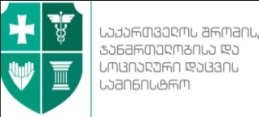 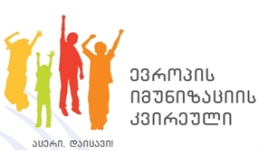 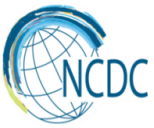 ევროპის  იმუნიზაციის კვირეული2018 წელი, 23-29  აპრილირეგიონებში დაგეგმილი აქტივობები იმერეთი23 - აპრილი - 10:00 – 17:00 - საათი - სახელმწიფო რწმუნებულის - გუბერნატორის ადმინისტრაცის და ქალაქ ქუთაისის მერიის ადმინისტრაციულ შენობაში გაიმართება 18 დან 41 წლამდე პერსონალის (რომელთაც არ აქვთ ჩატარებული ვაქცინაცია, ან არ აქვთ ამის შესახებ ინფორმაცია) მასიური ვაქცინაცია წითელაზე, ასევე უფასო სკრინინგ ტესტირება C ჰეპატიტზე და აივ ინფექციაზე. 24-25 აპრილი - 11:00 – 16:00 საათი - ქუთაისის წერეთლის სახელმწიფო უნივერსიტეტში, უნივერსიტეტის უშუალო მხარდაჭერით, გაიმართება სტუდენტი ახალგაზრდების და ლექტორ მასწავლებლების (რომელთაც არ აქვთ ჩატარებული ვაქცინაცია, ან არ აქვთ ამის შესახებ ინფორმაცია) 18 დან 41 წლამდე პერსონალის (რომელთაც არ აქვთ ჩატარებული ვაქცინაცია, ან არ აქვთ ამის შესახებ ინფორმაცია) მასიური ვაქცინაცია წითელაზე, ასევე უფასო სკრინინგ ტესტირება C ჰეპატიტზე და აივ ინფექციაზე. 26 აპრილი - 11:00 – 16:00 საათი - ქუთაისის უნივერსიტეტში  გაიმართება სტუდენტი ახალგაზრდების და ლექტორ მასწავლებლების (რომელთაც არ აქვთ ჩატარებული ვაქცინაცია, ან არ აქვთ ამის შესახებ ინფორმაცია) 18 დან 41 წლამდე პერსონალის (რომელთაც არ აქვთ ჩატარებული ვაქცინაცია, ან არ აქვთ ამის შესახებ ინფორმაცია) მასიური ვაქცინაცია წითელაზე, ასევე უფასო სკრინინგ ტესტირება C ჰეპატიტზე და აივ ინფექციაზე. 27 აპრილი - 11:00 – 16:00 საათი - საზოგადოებრივი კოლეჯი ,,კავკასიონი“ - გაიმართება სტუდენტი ახალგაზრდების და ლექტორ მასწავლებლების (რომელთაც არ აქვთ ჩატარებული ვაქცინაცია, ან არ აქვთ ამის შესახებ ინფორმაცია) მასიური ვაქცინაცია წითელაზე, ასევე გაუკეთდებათ ლაბორატორიული უფასო სკრინინგ ტესტირება C ჰეპატიტზე და აივ ინფექციაზე. მომზადდება სატელევიზიო სიუჟეტები და ასევე პირდაპირ ეთრში იმუნიზაციის საკითხებზე გავა გადაცემები ადგილობრივ ტელეკომპანიებში, (Mega TV და ტელეკომპანია ,,რიონი“)იმერეთის ყველა მუნიციპალური საზოგადოებრივი ჯანდაცვის ცენტრი თავის მხრივ განახორციელებს კვირეულის ფარგლებში სხვადასხვა აქტივობას; კერძოდ ჩატარდება: მასიურ ვაქცინაციის კამპანია სოფლის ამბულატორიების მონაწილეობით,საინფორმაციო საგანმანათლებლო შეხვედრები. ინფორმაციები იმუნიზაციის მნიშვნელობის თაობაზე გამოქვეყნდება მუნიციპალურ  ბეჭდვითი მედია საშულებების მეშვეობით.   ა ჭ ა რ აბათუმი23 აპრილი იმუნიზაციის კვირეულის გახსნა შეხვედრა რეგიონის სამედიცინო დაწესებულებების, ჯანმრთელობისა და სოციალური დაცვის სამინისტროსა და სოციალური მომსახურების სააგენტოს წარმომადგენლებთან; შეხვედრა ბათუმის N1 და საჯარო სკოლის  9 და 14 წლის მოსწავლეებთან იმუნიზაციის შესახებ ინფრომირების მიზნით;24 აპრილი არარგეგმიური ვაქცინაცია წითელას საწინააღმდეგოდ ქსელურ სასტუმროში დასაქმებულ პირთათვის (Wyndham Batumi, Princess Casino Batumi) (დასაზუსტებელი); შეხვედრა ბათუმის N2 საჯარო სკოლის 9 და 14 წლის მოსწავლეებთან პაპილომავირუსისა და ტეტანუსი-დიფთერიის საწინააღმდეგო იმუნიზაციის შესახებ ინფრომირების მიზნით;25 აპრილი შეხვედრა ქალაქ ბათუმის N4 საბავშვო ბაღის აღსაზრდელთა მშობლებთან იმუნიზაციის შესახებ ინფორმირების მიზნით; შეხვედრა ბათუმის N6 საჯარო სკოლის 9 და 14 წლის მოსწავლეებთან პაპილომავირუსისა და ტეტანუსი-დიფთერიის საწინააღმდეგო იმუნიზაციის შესახებ ინფრომირების მიზნით;26 აპრილი შეხვედრა ქობულეთის რესურსცენტრში სკოლების წარმომადგენლებთან იმუნიზაციის მნიშვნელობის ხაზგასმის მიზნით, იმუნიზაციის მაჩვენებელთა გაუმჯობესების ხელშეწყობის მიზნით. შეხვედრა ბათუმის N14 და  საჯარო სკოლის 9 და 14 წლის მოსწავლეებთან იმუნიზაციის შესახებ ინფრომირების მიზნით;27 აპრილი იმუნიზაციის საკითხებზე კონფერენციაში მონაწილეობა დაავადებათა კონტროლისა და საზოგადოებრივი ჯანმრთელობის ეროვნულ ცენტრში. შეხვედრა ბათუმის N25 საჯარო სკოლის 9 და 14 წლის მოსწავლეებთან იმუნიზაციის შესახებ ინფრომირების მიზნითქობულეთი23 აპრილი - შეხვედრა ქობულეთის N1 საჯარო სკოლის    მოსწავლეებთან;24 აპრილი-შეხვედრა ქობულეთის N3 საჯარო სკოლის მოსწავლეებთან;26 აპრილი შეხვედრა ქობულეთის საბავშვო ბაღების წარმომადგენლებთან იმუნიზაციის           შესახებ ინფორმირების მიზნით; შეხვედრა ჩაქვის საჯარო სკოლის მოსწავლეებთან;ხელვაჩაური 25 აპრილი - შეხვედრა ხელვაჩაურის N1 საჯარო სკოლის მოსწავლეებთან;26 აპრილი - შეხვედრა ჩაისუბნის საჯარო  სკოლის მოსწავლეებთან; 27 აპრილი - შეხვედრა ახალშენის N1 საჯარო სკოლის მოსწავლეებთან;ქედა25 აპრილი - შეხვედრა დაბა ქედის საჯარო სკოლის   მოსწავლეებთან;26 აპრილი - შეხვედრა მახუნცეთის საჯარო სკოლის მოსწავლეებთან;შუახევი  25 აპრილი - შეხვედრა დაბა შუახევის საჯარო სკოლის   მოსწავლეებთან იმუნიზაციის;26 აპრილი - შეხვედრა ფურტიოს საჯარო სკოლის მოსწავლეებთან;ხულო25 აპრილი - შეხვედრა დაბა ხულოს საჯარო სკოლის   მოსწავლეებთან იმუნიზაციის შესახებ ინფრომირების მიზნით;26 აპრილი - შეხვედრა უჩხოს საჯარო სკოლის მოსწავლეებთან;ტვ აქტივობები:		დილის ტალღა 	22 აპრილი	 რადიო	             24 აპრილი	                          სიუჟეტი	შეთანხმებისამებრ	 სამეგრელო-ზემო სვანეთიზუგდიდის რაიონი23 აპრილი -  საინფორმაციო  ბუკლეტების  მომზადება   იმუნიზაციის  საკითხებზე და მათი გავრცელება  ქ.ზუგდიდის და ზუგდიდის მუნიციპალიტეტის ტერიტორიაზე  განთავსებულ  დაწესებულებებში, საზოგადოების  თავშეყრის ადგილებში, მოსახლეობაში.24 აპრილი - საინფორმაციო  შეხვედრის  წარმოება  ქალაქისა და  რაიონის  მუნიციპალიტეტებში განთავსებულ  საჯარო საბავშვო  ბაღების  ადმინისტრაციასთან, მათ სამედიცინო პერსონალთან  საუბრები  იმუნიზაციის აქტუალურ  საკითხებზე.25 აპრილი -  მესხიას  სახელობის  სახელმწიფო  უნივერსიტეტის  სამედიცინო  ფაკულტეტის სტუდენტებთან  შეხვედრა საუბრები- იმუნიზაციის, როგორც მართვადი ინფექციური დაავადებების პრევენციის მნიშვნელობაზე.26 აპრილი -  შეხვედრა ქალაქის  ბავშვთა, დევნილთა პოლიკლინიკების , სოფლის  საექიმო ამბულატორიების  სამედიცინო პერსონალთან საუბრები  მონიტორინგის შედეგად გამოვლენილ ხარვეზებზე,  რეკომენდაციების  გაცემა და  სამომავლო გეგმების  ჩამოყალიბება.27 აპრილი -  გაზეთ  „ ზუგდიდელებში“ ინფრმაციის განთავსება, აცრების სასიკეთო მხარეებზე, მათი ჩატარების აუცილებლობასა  და დროულობაზე , იმუნიზაციის მნიშვნელობაზე   ბავშვთა  ჯანმრთელობისა და სიცოცხლისათვის.28 აპრილი -  სატელევიზიო  არხი  GG-TV_ში  საინფორმაციო  შეხვედრის  მოწყობა.29აპრილი -    ფოტო-ვიდეო გადაღება, მასალების  განთავსება  ზუგდიდის  სჯც-ს  ფეისბუქ  გვერდზე და  NCDC-ის  ინფორმაციის გაზიარება.ხობის რაიონი23 აპრილი 12:00 საათი - შეხვედრა გურიფულის ს|ბაღის თანმშრომლებთან და აღსაზრდელების მშობლებთან.24 აპრილი 12:00 საათი - შეხვედრა ნოჯიხევის ს|ბაღის თანმშრომლებთან და აღსაზრდელების მშობლებთან.25 აპრილი 12:00 საათი - შეხვედრა ახალსოფლის ს|ბაღის თანამშრომლებთან და აღსაზრდელების მშობლებთან.საინფორმაციო ხასიათის საუბარი მოსახლეობის სხვადასხვა ჯგუფებთან იმუნიზაციის მნიშვნელობის შესახებ.26 აპრილი აპრილი 12:00 საათი - შეხვედრა პირველი ხორგის ს|ბაღის თამშრომლებთან და აღსაზრდელების მშობლებთან.27 აპრილი აპრილი 12:00 საათი - შეხვედრა ზემო ქვალონის ს|ბაღის თანამშრომლებთან და აღსაზრდელების მშობლებთან.ხობის რაიონულ გაზეთში წერილის გამოქვეყნება იმუნიზაციის მნიშვნელობისა და აუცილებლობის შესახებ.წალენჯიხის რაიონი23 აპრილი – ტელევიზიის მოწვევა სჯდც–ში.(საუბარი იმუნიზაციაზე, მის   მნიშვნელობაზე,იმუნიზაციის კვირეულის მიზანი)23–27 აპრილი – საინფორმაციო მასალების, ფოტოების და ვიდეობის განთავსებასოციალურ ქსელში.27 აპრილი – ჩვენ მიერ მომზადებული მოწოდებების გაკვრა მოსახლეობისათვის თვალსაჩინო ადგილას და სჯდც–ში არსებული საინფორმაციო ბუკლეტების დარიგება. შეხვედრა  დაწყებითი  კლასის  მოსწავლეებთან და  მათ  მშობლებთან.25 აპრილი – იმუნიზაციის  კაბინეტში  ასაცრელად  მოყვანილი ბავშვების  დასაჩუქრება  სახატავი  რვეულებით, და  საუბარი  მშობლებთან  იმუნიზაციის  სიკეთეებზე.27 აპრილი – შეხვედრა საბავშვო ბაღის მენეჯერებთან და საგანმანათლებლო საუბარი იმუნიზაციაში.მესტიის რაიონიიმუნიზაციის კვირეულის ფარგლებში ჩატარდება  შეხვედრები სამედიცინო პროვაიდერებთან,  საუბრები  იმუნიზაციის აქტუალურ  საკითხებზე. საბავშვო ბაგა ბაღის თანამშრომლებთან და საჯარო სკოლების პედაგოგებთან. დაურიგდებათ საინფორმაციო ხასიათის მასალები იმუნიზაციის სიკეთეებთან დაკავშირებით.ლენტეხის  რაიონი შეხვედრა საჯარო სკოლებში:24 აპრილი -  ლენტეხის საჯარო სკოლა25 აპრილი -   გასვლა ლენტეხის მეორე საჯარო სკოლა26 აპრილი - ხოფურის   და რცხმელურის საჯარო სკოლები27 აპრილი  - ხელედის საჯარო სკოლა28 აპრილი  - ჩოლურის და სასაშის აჯარო სკოლები29 აპრილი  - შემაჯამებელი შეხვედრა გამგეობაშიგურიაოზურგეთი23  აპრილი  - იმუნიზაციის კვირეულთან  (23- 27 აპრილი)  დაკავშირებული კონფერენცია  ადგილობრივი თვითმმართველობის, სამედიცინო საზოგადოების და სხვადასხვა დაინტერესებული მხარეების მონაწილეობით.25 აპრილი -  შეხვედრა ბაგა -ბაღის აღსაზრდელების მშობლებთან და პედაგოგებთან.  საუბარი იმუნიზაციის მნიშვნელობაზექალაქის ბაღებში აცრების კალენდრების დარიგება.26 აპრილი - ქალაქის სკოლაში ბავშვებთან შეხვედრა და საუბარი იმუნიზაციის მნიშვნელობაზე.27 აპრილი - სამედიცინონ დაწესებულებებში უშუალოდ  აცრის პროცესში მონაწილების მიღება შეხვედრა და საუბარი იმუნიზაციის შედეგების, ხარვეზებისა და წარმატებების შესახებ ინფორმაციიის მიწოდების მიზნით;ჩოხატაური1. 24 აპრილი  შეხვედრა ოჯახის ექიმებთან და სამედიცინო დაწესებულებებთან იმუნიზაციის შედეგების, ხარვეზებისა და მიღწეული წარმატებების შესახებ  ინფორმაციის მიწოდების მიზნით. 2. რეგიონულ გაზეთებში სტატიების გამოქვეყნება და ინტერვიუების მიცემა3. საინფორმაციო მასალების დარიგება  და იმუნიზაციის საკითხებზე საუბრების ჩატარება სასწავლო სააღმზრდელო დაწესებულებებში4. მოწოდებული მასალების გამოქვეყნება სოციალურ ქსელში ოფიციალურ და პირად გვერდებზე.ლანჩხუთი1. 23-29 აპრილი - ყველა ადგილობრივ გაზეთში თვალსაჩინო და ინფორმაციული მასალის გამოქვეყნება იმუნიზაციის შესახებ.2. 24 აპრილი - შეხვედრა იმუნიზაციის მიმწოდებლებთან და ადგილობრივი თვითმმართველობის წარმომადგენლებთან პრობლემების განსახილველად.3. 25 აპრილი - საინფორმაციო ბუკლეტების დარიგება და საუბრები სკოლებსა და ბაღებში.4. 26 აპრილი - დამხმარე ეპიდზედამხედველობის სახით მონიტორინგი სამედიცინო უბნებში,მოცვის მაჩვენებლების განხილვა.5. 27 აპრილი - ინტერაქტიული ღონისძიება მოსწავლეების მონაწილეობით.რაჭა-ლეჩხუმი და ქვემო სვანეთიამბროლაურის რაიონი23 აპრილი - ამბროლაურის პირველ და მეორე საჯარო სკოლებში საუბრების ჩატარება იმუნიზაციის მნიშვნელობაზე.24 აპრილი - საბავშვო ბაღის თანამშრომლებთან და პედაგოგებთან საუბრი იმუნიზაციის დროულ ცატარებაზე.მერიის საინფორმაციო სამსახურისთვის დროული საჭირო ინფორმაციის მიწოდება25 აპრილი - ნიკორწმინდის მოსახლეობასთან სან განმანათლებელი საუბრების ჩატარება26 აპრილი - საჯარო ბიბლიოთეკის თანამშრომლებთან ინფორმაციის მიწოდება წითელას მასიურ  აცრებთან დაკავშირებითონის  რაიონისაუბრების ჩატარება  რაიონის სხვადასხვა სკოლებშისაუბრების ჩატარება ბაღის უფროს ჯგუფელებთან.ინფორმაციის გავრცელება მერიის საინფორმაციო სამსახურის თანამშრომლებთან.ცაგერის რაიონი23 აპრილი - შეხვედრა სკოლამდელი და სკოლის დაწესებულებების ხელმძღვანელებთან--საუბარი თემაზე იმუნიზაცია და  მისი მნიშვნელობა.24 აპრილი - მონიტორინგი სოფლის ამბულატორიებში, შეხვედრა მშობლებთან და საუბარი იმუნიზაციის მნიშვნელობაზე.25  აპრილი - შპს რეგიონული ჯანდაცვის ცენტრში მონიტორინგი, შეხვედრა მშობლებთან.26 აპრილი -  საინფორმაციო მასალის გაცნობა რაიონში არსებულ დაწესებულებებში, საუბარი იმუნიზაციის მნიშვნელობაზე.27 აპრილი - სოფლის ექიმებთან  და ექთნებთან იმუნიზაცია და მისი მნიშვნელობა. ადგილობრივ გაზეთში იმუნიზაციასტან დაკავშირებით წერილის დაბეჭვდა.ლენტეხის  რაიონი 24 აპრილი - გასვლა  ლენტეხის საჯარო სკოლაში.25 აპრილი -  გასვლა ლენტეხის მეორე საჯარო სკოლაში26 აპრილი - ხოფურის   და რცხმელურის საჯარო სკოლებში27 აპრილი - ხელედის საჯარო სკოლა28 აპრილი - ჩოლურის და სასაშის აჯარო სკოლებში29 აპრილი - შემაჯამებელი შეხვედრა გამგეობაშიშიდა ქართლიკასპიშეხვედრები იმუნიზაციის პროგრამაში მონაწილე სამედიცინო დაწესებულებებთან.შეხვედრები სკოლებში მოსაწავლე -ახალგაზრდობასთან შესაბამისი საინფორმაციო მასალის პრეზენტაციით და გადაცემით.აცრა გამორჩენილი კონტიგენტის დაზუსტება და აცრების ინდივიდუალური  კალენდრის შედგენა.მშობლებთან გასაუბრება, ინფორმაციის მიწოდება იმუნიზაციის ეფექტურობის და აუცილებლობის შესახებ, ასევე ადამიანის პაპილომა ვირუსის საწინააღმდეგო ვაქცინის დანერგვასთან დაკავშირებით საინფორმაციო მასალის მომზადება და მიწოდება.შეხვედრა სამშობიაროში ახალბედა დედებთან.ქარელიკვირეულის დღეებში  - სკოლებში, საბავშვო ბაღებში ლექცია და სამედიცინო დაწესებულებებში - საუბარი იმუნიზაციის შესახებთვალსაჩინო მასალის გავრცელება სხვადასხვა ხალხმრავალ  ადგილას  
აქცია სკოლებში   - დასახელდება  და მადლობა გადაეხდება იმ მშობლებს  რომლებმაც ეროვნული კალენდრის  მიხედვით აცრეს  შვილები. სტატია ადგილობრივ  გაზეთში ხაშური23 აპრილი -  შეხვედრა ,,ახალი კლინიკის" პედიატრებთან"  , პარალელურად მოსულ ვიზიტორებთან გასაუბრება  და ბროშურების დარიგება.24 აპრილი -შეხვედრა #5 ბაგაბაღის მშობლებთან25 აპრილი -   ხაშურის რ-ის ბაღების მედდებთან ლექცია-საუბარი26 აპრილი -   შეხვედრა #1საჯარო სკოლის დაწყებითი კლასების მშობლებთან27 აპრილი -   შეხვედრა ფ/ პირებთან( სამედიცინო პერსონალთან).კახეთისიღნაღი23 აპრილი - იმუნიზაციის კვირეულის გახსნა, ფოტომასალის გამოქვეყნება სოციალურ ქსელში;  საექიმო უბნებზე ვაქცინაციის  პროცესზე დასწრება   და მოსახლეობის ინფორმირება ვაქცინაციის აუცილებლობისა და უსაფრთხოების შესახებ;24 აპრილი - პლაკატების გაკვრა ხალხმრავალ ადგილებში, ბუკლეტების გავრცელება;25 აპრილი - პრეს-რელიზების გაცნობა ადგილობრივი მედიისა და თვითმმართველობის ორგანოებისათვის;26 აპრილი -   შეხვედრა საბავშვო ბაღის პედაგოგებსა და მშობლებთან;  27 აპრილი  - კვირეულის დახურვა, შპს „არქიმედე“-ს და სოფლის ამბულატორიების ოჯახის ექიმებთან შეხვედრა-საუბარი იმუნიზაციის კვირეულის მნიშვნელობის შესახებ.დედოფლისწყარო23 აპრილი  - რაიონული გაზეთში „ შირაქი“ მოსახლეობისთვის  ინფორმაციის მიწოდება იმუნიზაციის კვირეულის,  პროფილაქტიკური აცრებისა და  მისი საშუალებით ვაქცინაციით მართვადი დაავადებების თავიდან აცილების მნიშვნელობაზე;24 აპრილი - პლაკატების გაკვრა ხალხმრავალ ადგილებში და ბუკლეტების დარიგება ამცრელ კაბინეტებში;25 აპრილი - აცრებისადმი ნეგატიურად განწყობილ მშობლებთან შეხვედრა- საუბარი რესურსცენტრისა და სკოლამდელი აღზრდის დაწესებულებების ხელმძღვანელების ხელშეწყობითა და მონაწილეობით;26 აპრილი - შეხვედრა ჯანდაცვის სისტემის სპეციალისტებთან, შპს „რეგიონული ჯანდაცვის ცენტრი“ და სოფლის ამბულატორიის ექიმები;27 აპრილი - კვირეულის დახურვა - შეხვედრა ადგილობრივი თვითმმართველობის ორგანოებთან.თელავი 23 აპრილი  - იმუნიზაციის კვირეულის გახსნა - წითელას აცრების კაპანიის ჩატარება ქალაქ თელავის მერიაში, საკრებულოსა და გუბერნიაში;24 აპრილი - შეხვედრა- საუბრები სკოლამდელი აღზრდის დაწესებულებებში მშობლებთან და პედაგოგებთან;  იმუნიზაციის კვირეულის გაშუქება ადგილობრივ მედიაში;25 აპრილი - გამსვლელი ბრიგადის მიერ  თელავის რეგიონულ კოლეჯში „ პრესტიჟი“  წითელას აცრების კამპანიის ჩატარება;26 აპრილი - გამსვლელი ბრიგადის მიერ  თელავის სახელმწიფო უნივერსიტეტში წითელას აცრების კამპანიის ჩატარება;27 აპრილი -  შეხვედრა დემოკრატიული ჩართულობის ცენტრში ყველა დაინტერესებული უწყებების მონაწილეობით.   გურჯაანი 23 აპრილი - ადგილობრივ ტელევიზიაში „ გურჯაანი“ გადაცემის ჩაწერა იმუნიზაციის კვირეულისა და საერთოდ იმუნიზაციის მნიშვნელობასთან დაკავშირებით.  შეხვედრა ადგილობრივი ხელისუფლების წარმომადგენლებთან;24 აპრილი - ადგილობრივ გაზეთში ვრცელი წერილის დაბეჭდვა იმუნიზაციის მნიშვნელობის შესახებ.25 აპრილი - გასვლა ადგილებზე ამცრელ  კაბინეტებში, ოჯახის ექიმებთან ერთად სამიზნე კონტიგენტის დათვლა და აცრების ჩატარებაზე დასწრება, გასაუბრება მშობლებთან;26 აპრილი - საუბრების ჩატარება რამდენიმე სოფლის მოსახლეობასთან წითელას არაგეგმიური აცრების მნიშვნელობის შესახებ;27 აპრილი - სამედიცინო დაწესებულებების და სოფლის ოჯახის ექიმებთან შეხვედრა მათი როლის ხაზგასმით იმუნიზაციის პროგრამის განხორციელებაში.საგარეჯო23 აპრილი - საგარეჯოს # 1 ბაგა- ბაღის აღმზრდელებთან და აღსაზრდელთა მშობლებთან ლექცია -საუბრები იმუნიზაციის მნიშვნელობის შესახებ;24 აპრილი - წერილის დაბეჭდვა ადგილობრივ გაზეთში „ კახეთის კარიბჭე“;25 აპრილი - წითელას აცრების კამპანიის ჩატარება სოფელ  მანავში საგარეჯოს მერიის ჯანდაცვის სამსახურთან ერთად;26 აპრილი - შეხვედრა- საუბარი საგარეჯოს მეოთხე საჯარო სკოლის მოსწავლეებთან და პედაგოგებთან  იმუნიზაციის მნიშვნელობის შესახებ;27 აპრილი - სამუშაო შეხვედრა იმუნიზაციის განმახორციელებელ  ფიზიკურ პირებთან უფროსი ასაკის მოსახლეობის წითელას არაგეგმიური აცრების კამპანიაში ჩართვის ინტენსიფიკაციის  ღონისძიებათა შესახებ.ლაგოდეხი 23 აპრილი - საექიმო უბნების უზრუნველყოფა იმუნიზაციის საინფორმაციო მასალებით, იქვე მოსახლეობასთან გასაუბრება იმუნიზაციის საკითხებზე;24 აპრილი - ადგილობრივ რადიოში გადაცემის გაშვება „ აცრები იცავს ბავშვს სახიფათო დაავადებებისაგან“;25 აპრილი - რამდენიმე საექიმო უბანზე გასვლა, ყველა აცრაგამორჩენილი ბავშვის აღმოჩენა და აცრა;26 აპრილი - შეხვედრა ადგილობრივი თვითმმართველობის ორგანოებთან  იმუნიზაციის კვირეულთან დაკავშირებით;27 აპრილი - შეხვედრა ლაგოდეხის რაიონის რესურსცენტრში  სკოლამდელი აღზრდის დაწესებულებების ხელმძღვანელების მონაწილეობით.ახმეტა 23 აპრილი - შეხვედრა პანკისის სოფელ დუისის და ჯოყოლოს საბავშვო ბაღების აღსაზრდელთა მშობლებთან აცრების მნიშვნელობის შესახებ;24 აპრილი - ახმეტის ორ საჯარო სკოლაში შეხვედრა- საუბარი სკოლის მოსწავლეებთან;25 აპრილი - ერთობლივი  შეხვედრა პანკისის სოფელ ომალოს სოფლის ამბულატორიის  და ბაგა-ბაღის პერსონალთან;26 აპრილი - გასვლა ორ საექიმო უბანზე და აცრების მიმდინარეობაზე დასწრება, გასაუბრება მშობლებთან და მოსახლეობასთან;27 აპრილი - შეხვედრა ადგილობრივი თვითმმართველობის ორგანოებთან  იმუნიზაციის კვირეულთან დაკავშირებით.  ყვარელი 23 აპრილი  - პლაკატების გაკვრა ხალხმრავალ ადგილებში და ბუკლეტების დარიგება ამცრელ კაბინეტებში;24 აპრილი - პრეს-რელიზების გაცნობა ადგილობრივი მედიისა და თვითმმართველობის ორგანოებისათვის;25 აპრილი - შეხვედრა ადგილობრივი თვითმმართველობის ორგანოებთან  იმუნიზაციის კვირეულთან დაკავშირებით;26 აპრილი - შეხვედრა ჯანდაცვის სისტემის სპეციალისტებთან, შპს უნიმედი კახეთი“ და სოფლის ამბულატორიის ექიმები;27 აპრილი - შეხვედრა საბავშვო ბაღის პედაგოგებსა და მშობლებთან. მცხეთა-მთიანეთი23-აპრილი – იმუნიზაციის კვირეულთან დაკავშირებით სოციალურ ქსელში საინფორმაციო და ფოტო-ვიდეო მასალის განთავსება, ასევე საზოგადოებრივი თავშეყრის ადგილებში საინფორმაციო მასალის გავრცელებაშეხვედრა ადგილობრივი თვითმმართველობის ხელმძღვანელ პირებთან ევროპის   იმუნიზაციის კვირეულთან დაკავშირებული ღონისძიებების ჩატარების ხელშეწყობისთვის24 აპრილი - შეხვედრა წეროვნის საჯარო სკოლის პედაგოგებთან და უფროსკლასელებთან.Aასევე შეხვედრა წეროვნის საბავშვო ბაღის აღსაზრდელების მშობლებთან და თანამშრომლებთან იმუნიზაციის მნიშვნელობის გასაცნობად.25 აპრილი – შეხვედრა ნავაზის და ნატახტრის საბაზო სკოლების პედაგოგებთან და უფროსკლასელებთან26 აპრილი – შეხვედრა ქსოვრისის და მუხრანის საჯარო სკოლების უფროსკლასელებთან.27 აპრილი – შხვედრა გალავნის საჯარო სკოლის უფროსკლასელ მოსწავლეებთან და საბავშვო ბაღის აღსაზრდელების მშობლებთანასევე შეხვედრა ქსნის საჯარო სკოლის უფროსკლასელებთან და საბავშვო ბაღის აღსაზრდელების მშობლებთან28-29 აპრილი - ამცრელი კაბინეტების მობილიზება, მსურველთათვის წწყ ვაქცინის 1 დოზის მისაღებადსამცხე-ჯავახეთილექცია-საუბარი სამცხე–ჯავახეთის  სახელმწიფო უნივერსიტეტში და სსიპ საზოგადოებრივ  კოლეჯში  ,,ოპიზარი“ 
ბუკლეტების და საინფორმაციო მასალების გავრცელება
საინფორმაციო ლექცია სკოლამდელი აღზრდის საწესებულებებში აღსაზრდელთა მშობლებისათვის  და მომუშავე   პერსონალისთვისმუნიციპალიტეტის მერიის საინფორმაციო გვერდზე შესაბამისი ინფორმაციის განთავსება ვაქცინაციით მართვადი ინფექციების, მათი პროფილაქტიკისთვის ვაქცინაციის მნიშვნელობის და ვაქცინების საიმედობის შესახებსაექიმო უბნების აქტივობები ვაქცინაციის შედეგების და მოსახლეობის ინფორმირების გაუმჯობესების მიზნით სატელევიზიო გადაცემა ადგილობრივ ტელევიზიაშისარეკლამო რგოლის გაშვება ადგილობრივ ტელევიზიაში „აცერი და დაიცავი“
